04.05.2020 r.Temat: Zmiany psychiczne w okresie dojrzewania.Obejrzyj film o dojrzewaniu psychicznym.https://www.youtube.com/watch?v=ZzBFN4CPEf0Wykonaj polecenie w zeszycie.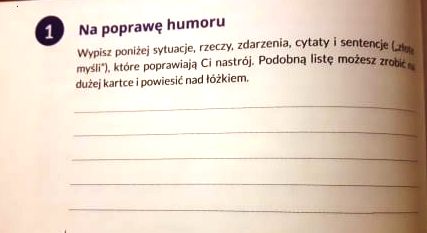 